ОТДЕЛЕНИЕ ПЕНСИОННОГО ФОНДА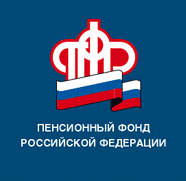 РОССИЙСКОЙ ФЕДЕРАЦИИПО РЕСПУБЛИКЕ БАШКОРТОСТАН 30.04.2019г.ПРЕСС-РЕЛИЗБашкортостан: 1293 участника и инвалида  Великой Отечественной  войны 1941-1945 годов получат выплату к Дню ПобедыПрезидент России Владимир Путин подписал Указ «О ежегодной денежной выплате некоторым категориям граждан к Дню Победы». Отдавая дань глубокого уважения ветеранам Великой Отечественной войны 1941-1945 годов, начиная с 2019 года, гражданам Российской Федерации, постоянно проживающим на территории Российской Федерации, в Латвийской Республике, Литовской Республике и Эстонской Республике, являющимся инвалидами Великой Отечественной войны и участниками Великой Отечественной войны, ежегодно к Дню Победы будет устанавливаться и выплачиваться  денежная выплата в размере 10 тыс. рублей. По словам члена Правления Пенсионного фонда России, управляющего Отделением по Республике Башкортостан Фоата Хантимерова, во всех управлениях ПФР проведена подготовительная работа: сформированы списки лиц на выплату, уточнена необходимая информация от уполномоченных органов. В Республике Башкортостан выплату к Дню Победы  получат 1293 участника и инвалида  Великой Отечественной  войны 1941-1945 годов.  176 ветеранов встретят 74-ую  годовщину  Великой Победы в возрасте 100 лет и старше, 39 из них проживают в городе Уфе. Средства  будут выплачены  до 9 мая, отдельно от пенсии, социальных выплат и финансированием обеспечены в полном объеме. Пресс-служба ОПФР по РБ